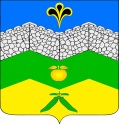 администрация адагумского сельского поселения крымского районаПОСТАНОВЛЕНИЕот  18.10.2017г.                                                                                             №  152хутор АдагумО добавлении адресных объектов в Федеральнуюинформационную адресную  систему В связи с отсутствием в федеральной информационной адресной системе (ФИАС) адресов, присвоенных до вступления в силу Федерального закона от 28.12.2013 № 443-ФЗ «О федеральной информационной адресной системе и о внесении изменений в Федеральный закон «Об общих принципах организации местного самоуправления в Российской Федерации», и отсутствием нормативного правового акта о присвоении таких адресов,п о с т а н о в л я ю:1. Специалисту 1 категории администрации Адагумского сельского поселения Крымского района Козубенко М. М. разместить в системе ФИАС отсутствующие данные об адресных объектах, расположенных и числящихся на территории Адагумского сельского поселения Крымского района.        2.Ведущему специалисту администрации Адагумского сельского поселения Крымского района Е. Г. Медведевой разместить настоящее постановление  на официальном  сайте администрации Адагумского сельского поселения Крымского района в сети « Интернет».       3.Контроль за выполнением настоящего постановления возложить на заместителя главы Адагумского сельского поселения Крымского района А. В. Грицюта.ГлаваАдагумского сельского поселенияКрымского района                                                               П. Д. Багмут